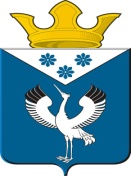 Российская ФедерацияСвердловская областьГлава муниципального образованияБаженовское сельское поселениеПОСТАНОВЛЕНИЕот 27.07.2020г.с.Баженовское                                         № 89Об утверждении Перечня муниципальных программ  муниципального                     образования Баженовское сельское поселение  на период до  2024 года    В соответствии со статьей 179 Бюджетного кодекса Российской Федерации,  Постановлением Главы  муниципального образования  Баженовское сельское поселение от 21.10.2019 г. № 133 «Об утверждении Порядка формирования и реализации муниципальных программ муниципального   образования Баженовское сельское поселение», Уставом Баженовского сельского поселения,1. Утвердить Перечень муниципальных программ  муниципального                     образования Баженовское сельское поселение  на период до  2024 года (прилагается).2. Контроль за исполнением настоящего распоряжения оставляю за собой.Исполняющий обязанностиГлавы муниципального образованияБаженовское сельское поселение                                                  С.М.СпиринУТВЕРЖДЕН  Постановлением  Главы МО Баженовское сельское поселениеот  27.07.2020 г. №89 Переченьмуниципальных программ муниципального образования Баженовское сельское поселение  на период до  2024 года№ п/пНаименование программы, подпрограммы1.Муниципальная программа «Социально – экономическое развитие МО Баженовское сельское поселение» на 2015-2024 годы1.1.Подпрограмма 1 «Обеспечение  безопасности жизнедеятельности населения в муниципальном образовании  Баженовское сельское поселение»1.2.Подпрограмма  2  «Развитие дорожного хозяйства в муниципальном образовании  Баженовское сельское поселение»1.3.Подпрограмма 3 «Повышение эффективности  управления муниципальной собственностью  в муниципальном образовании  Баженовское сельское поселение»1.4.Подпрограмма 4 «Развитие и поддержка малого и среднего предпринимательства, в том числе в сфере агропромышленного комплекса в муниципальном образовании  Баженовское сельское поселение»1.5.Подпрограмма 5 «Развитие жилищно-коммунального хозяйства и повышение энергетической эффективности в муниципальном образовании  Баженовское сельское поселение»1.6.Подпрограмма 6 «Развитие культуры в муниципальном образовании  Баженовское сельское поселение»1.7.Подпрограмма 7 «Социальная  политика на территории муниципального образования Баженовское сельское поселение»1.8.Подпрограмма 8 «Развитие физической культуры, спорта и молодежной политики в муниципальном образовании  Баженовское сельское поселение»1.9.Подпрограмма 9  «Обеспечение реализации муниципальной программы «Социально-экономическое развитие муниципального образования Баженовское сельское поселение»1.10.Подпрограмма 10  «Обеспечение безопасности гидротехнических сооружений в муниципальном образовании Баженовское сельское поселение»